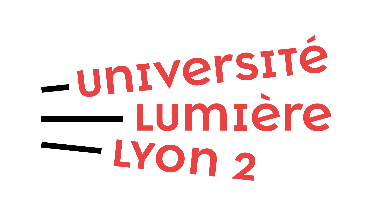 Déclaration de candidature aux fonctions d’administrateur/trice au titre des personnalités extérieures du Conseil d'administration de l’Université Lyon 2Je soussigné.e 	Civilité : Madame / Monsieur 	Nom : 	Prénom :	Adresse professionnelle : 	Téléphone professionnel : 	Téléphone portable : 	Adresse électronique :	Déclare faire acte de candidature aux fonctions d’administrateur/trice au titre des personnalités extérieures du Conseil d'administration de l’Université Lyon 2 en qualité de représentant.e des organisations représentatives des salarié.es ( organisation représentative des personnels du secteur privé) Joindre toute pièce justificative. Ex : habilitation de l’organisation syndicaleLa présente déclaration de candidature devra être accompagnée d’un CV et de la copie d’une pièce d’identité.Fait à Le Signature